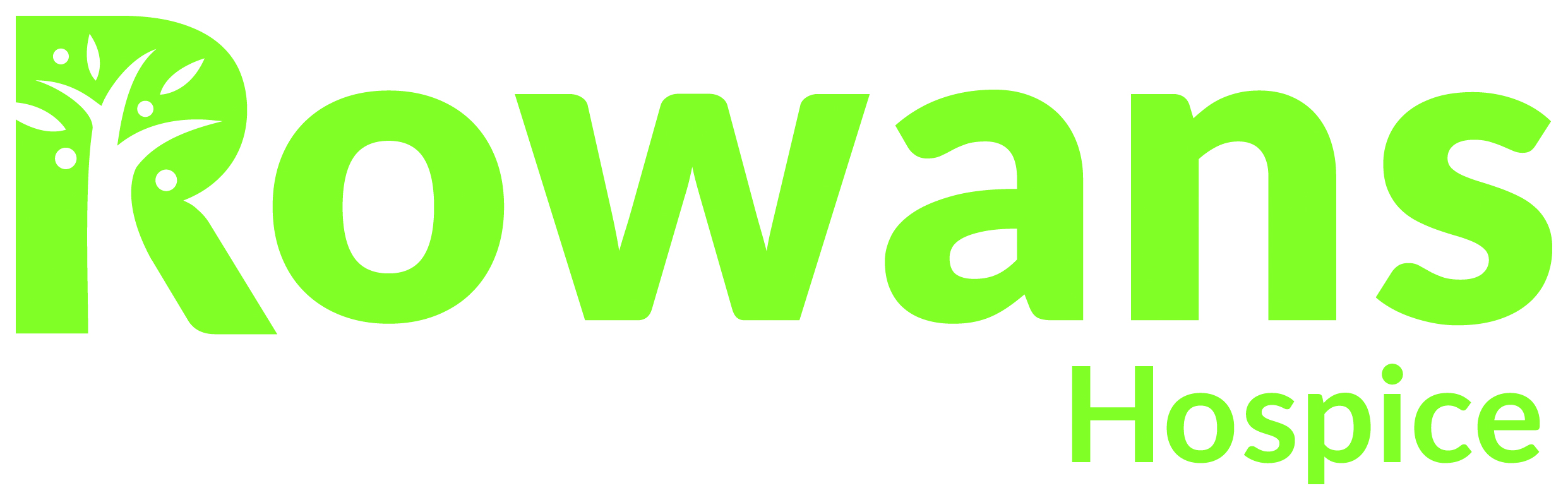 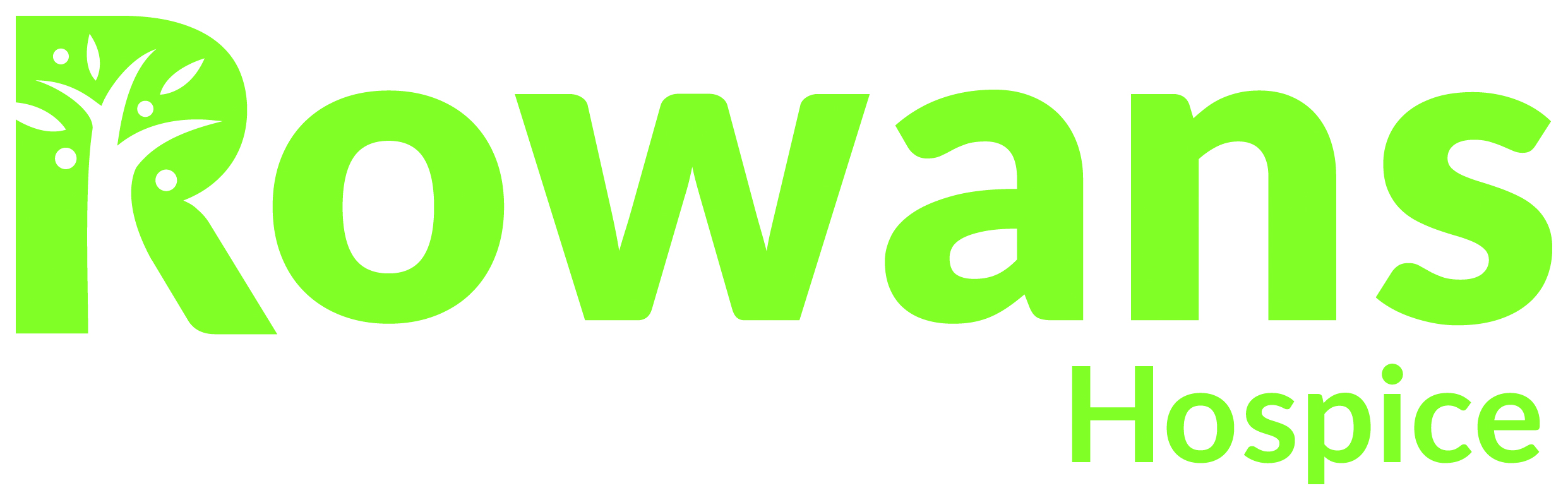 Rowans Hospice Application FormThe information provided on this form will be used by Rowans Hospice to assess your suitability for the role you have applied for and subsequently manage the employment contract or volunteer relationship. You do not have to provide what we ask for but it might affect your application or the way in which we can support you if you don’t.  For further details on how  we use your information, please see our Privacy Notice which can be found on our website www.rowanshospice.co.uk The information provided on this form will be used by Rowans Hospice to assess your suitability for the role you have applied for and subsequently manage the employment contract or volunteer relationship. You do not have to provide what we ask for but it might affect your application or the way in which we can support you if you don’t.  For further details on how  we use your information, please see our Privacy Notice which can be found on our website www.rowanshospice.co.uk The information provided on this form will be used by Rowans Hospice to assess your suitability for the role you have applied for and subsequently manage the employment contract or volunteer relationship. You do not have to provide what we ask for but it might affect your application or the way in which we can support you if you don’t.  For further details on how  we use your information, please see our Privacy Notice which can be found on our website www.rowanshospice.co.uk The information provided on this form will be used by Rowans Hospice to assess your suitability for the role you have applied for and subsequently manage the employment contract or volunteer relationship. You do not have to provide what we ask for but it might affect your application or the way in which we can support you if you don’t.  For further details on how  we use your information, please see our Privacy Notice which can be found on our website www.rowanshospice.co.uk The information provided on this form will be used by Rowans Hospice to assess your suitability for the role you have applied for and subsequently manage the employment contract or volunteer relationship. You do not have to provide what we ask for but it might affect your application or the way in which we can support you if you don’t.  For further details on how  we use your information, please see our Privacy Notice which can be found on our website www.rowanshospice.co.uk The information provided on this form will be used by Rowans Hospice to assess your suitability for the role you have applied for and subsequently manage the employment contract or volunteer relationship. You do not have to provide what we ask for but it might affect your application or the way in which we can support you if you don’t.  For further details on how  we use your information, please see our Privacy Notice which can be found on our website www.rowanshospice.co.uk The information provided on this form will be used by Rowans Hospice to assess your suitability for the role you have applied for and subsequently manage the employment contract or volunteer relationship. You do not have to provide what we ask for but it might affect your application or the way in which we can support you if you don’t.  For further details on how  we use your information, please see our Privacy Notice which can be found on our website www.rowanshospice.co.uk The information provided on this form will be used by Rowans Hospice to assess your suitability for the role you have applied for and subsequently manage the employment contract or volunteer relationship. You do not have to provide what we ask for but it might affect your application or the way in which we can support you if you don’t.  For further details on how  we use your information, please see our Privacy Notice which can be found on our website www.rowanshospice.co.uk The information provided on this form will be used by Rowans Hospice to assess your suitability for the role you have applied for and subsequently manage the employment contract or volunteer relationship. You do not have to provide what we ask for but it might affect your application or the way in which we can support you if you don’t.  For further details on how  we use your information, please see our Privacy Notice which can be found on our website www.rowanshospice.co.uk The information provided on this form will be used by Rowans Hospice to assess your suitability for the role you have applied for and subsequently manage the employment contract or volunteer relationship. You do not have to provide what we ask for but it might affect your application or the way in which we can support you if you don’t.  For further details on how  we use your information, please see our Privacy Notice which can be found on our website www.rowanshospice.co.uk The information provided on this form will be used by Rowans Hospice to assess your suitability for the role you have applied for and subsequently manage the employment contract or volunteer relationship. You do not have to provide what we ask for but it might affect your application or the way in which we can support you if you don’t.  For further details on how  we use your information, please see our Privacy Notice which can be found on our website www.rowanshospice.co.uk The information provided on this form will be used by Rowans Hospice to assess your suitability for the role you have applied for and subsequently manage the employment contract or volunteer relationship. You do not have to provide what we ask for but it might affect your application or the way in which we can support you if you don’t.  For further details on how  we use your information, please see our Privacy Notice which can be found on our website www.rowanshospice.co.uk The information provided on this form will be used by Rowans Hospice to assess your suitability for the role you have applied for and subsequently manage the employment contract or volunteer relationship. You do not have to provide what we ask for but it might affect your application or the way in which we can support you if you don’t.  For further details on how  we use your information, please see our Privacy Notice which can be found on our website www.rowanshospice.co.uk The information provided on this form will be used by Rowans Hospice to assess your suitability for the role you have applied for and subsequently manage the employment contract or volunteer relationship. You do not have to provide what we ask for but it might affect your application or the way in which we can support you if you don’t.  For further details on how  we use your information, please see our Privacy Notice which can be found on our website www.rowanshospice.co.uk The information provided on this form will be used by Rowans Hospice to assess your suitability for the role you have applied for and subsequently manage the employment contract or volunteer relationship. You do not have to provide what we ask for but it might affect your application or the way in which we can support you if you don’t.  For further details on how  we use your information, please see our Privacy Notice which can be found on our website www.rowanshospice.co.uk The information provided on this form will be used by Rowans Hospice to assess your suitability for the role you have applied for and subsequently manage the employment contract or volunteer relationship. You do not have to provide what we ask for but it might affect your application or the way in which we can support you if you don’t.  For further details on how  we use your information, please see our Privacy Notice which can be found on our website www.rowanshospice.co.uk The information provided on this form will be used by Rowans Hospice to assess your suitability for the role you have applied for and subsequently manage the employment contract or volunteer relationship. You do not have to provide what we ask for but it might affect your application or the way in which we can support you if you don’t.  For further details on how  we use your information, please see our Privacy Notice which can be found on our website www.rowanshospice.co.uk The information provided on this form will be used by Rowans Hospice to assess your suitability for the role you have applied for and subsequently manage the employment contract or volunteer relationship. You do not have to provide what we ask for but it might affect your application or the way in which we can support you if you don’t.  For further details on how  we use your information, please see our Privacy Notice which can be found on our website www.rowanshospice.co.uk The information provided on this form will be used by Rowans Hospice to assess your suitability for the role you have applied for and subsequently manage the employment contract or volunteer relationship. You do not have to provide what we ask for but it might affect your application or the way in which we can support you if you don’t.  For further details on how  we use your information, please see our Privacy Notice which can be found on our website www.rowanshospice.co.uk The information provided on this form will be used by Rowans Hospice to assess your suitability for the role you have applied for and subsequently manage the employment contract or volunteer relationship. You do not have to provide what we ask for but it might affect your application or the way in which we can support you if you don’t.  For further details on how  we use your information, please see our Privacy Notice which can be found on our website www.rowanshospice.co.uk The information provided on this form will be used by Rowans Hospice to assess your suitability for the role you have applied for and subsequently manage the employment contract or volunteer relationship. You do not have to provide what we ask for but it might affect your application or the way in which we can support you if you don’t.  For further details on how  we use your information, please see our Privacy Notice which can be found on our website www.rowanshospice.co.uk The information provided on this form will be used by Rowans Hospice to assess your suitability for the role you have applied for and subsequently manage the employment contract or volunteer relationship. You do not have to provide what we ask for but it might affect your application or the way in which we can support you if you don’t.  For further details on how  we use your information, please see our Privacy Notice which can be found on our website www.rowanshospice.co.uk Position applied for:Position applied for:Position applied for:Position applied for:Position applied for:Position applied for:Position applied for:Position applied for:Position applied for:Position applied for:Position applied for:Position applied for:Position applied for:Position applied for:Position applied for:Position applied for:Position applied for:Position applied for:Position applied for:Position applied for:Position applied for:Position applied for:1. Personal Details1. Personal Details1. Personal Details1. Personal Details1. Personal Details1. Personal Details1. Personal Details1. Personal Details1. Personal Details1. Personal Details1. Personal Details1. Personal Details1. Personal Details1. Personal Details1. Personal Details1. Personal Details1. Personal Details1. Personal Details1. Personal Details1. Personal Details1. Personal Details1. Personal DetailsTitle: (Mr/Mrs/Miss/Ms)Title: (Mr/Mrs/Miss/Ms)Title: (Mr/Mrs/Miss/Ms)Title: (Mr/Mrs/Miss/Ms)Title: (Mr/Mrs/Miss/Ms)Title: (Mr/Mrs/Miss/Ms)Title: (Mr/Mrs/Miss/Ms)Title: (Mr/Mrs/Miss/Ms)Title: (Mr/Mrs/Miss/Ms)Surname:Surname:Surname:Surname:Surname:Surname:Surname:Surname:Surname:Surname:Surname:Surname:Surname:Forename:Forename:Forename:Forename:Forename:Forename:Forename:Forename:Forename:Forename:Forename:Forename:Forename:Tel No: (Home)Tel No: (Home)Tel No: (Home)Tel No: (Home)Tel No: (Home)Tel No: (Home)Tel No: (Home)Tel No: (Home)Tel No: (Home)Address:Address:Address:Address:Address:Address:Address:Address:Address:Address:Address:Address:Address:             (Work )             (Work )             (Work )             (Work )             (Work )             (Work )             (Work )             (Work )             (Work )             (Mobile)             (Mobile)             (Mobile)             (Mobile)             (Mobile)             (Mobile)             (Mobile)             (Mobile)             (Mobile)Email Address:Email Address:Email Address:Email Address:Email Address:Email Address:Email Address:Email Address:Email Address:Post Code:Post Code:Post Code:Post Code:Post Code:Post Code:Post Code:Post Code:Post Code:Post Code:Post Code:Post Code:Post Code:2. Education 2. Education 2. Education 2. Education 2. Education 2. Education 2. Education 2. Education 2. Education 2. Education 2. Education 2. Education 2. Education 2. Education 2. Education 2. Education 2. Education 2. Education 2. Education 2. Education 2. Education 2. Education School/CollegeF.E./UniversitySchool/CollegeF.E./UniversitySchool/CollegeF.E./UniversityDatesFrom               ToDatesFrom               ToDatesFrom               ToDatesFrom               ToDatesFrom               ToDatesFrom               ToSubjects studied or Qualifications gainedSubjects studied or Qualifications gainedSubjects studied or Qualifications gainedSubjects studied or Qualifications gainedSubjects studied or Qualifications gainedSubjects studied or Qualifications gainedSubjects studied or Qualifications gainedSubjects studied or Qualifications gainedGradeGradeGradeGradeDateObtainedDateObtained3. Professional/Technical Qualifications or Membership3. Professional/Technical Qualifications or Membership3. Professional/Technical Qualifications or Membership3. Professional/Technical Qualifications or Membership3. Professional/Technical Qualifications or Membership3. Professional/Technical Qualifications or Membership3. Professional/Technical Qualifications or Membership3. Professional/Technical Qualifications or Membership3. Professional/Technical Qualifications or Membership3. Professional/Technical Qualifications or Membership3. Professional/Technical Qualifications or Membership3. Professional/Technical Qualifications or Membership3. Professional/Technical Qualifications or Membership3. Professional/Technical Qualifications or Membership3. Professional/Technical Qualifications or Membership3. Professional/Technical Qualifications or Membership3. Professional/Technical Qualifications or Membership3. Professional/Technical Qualifications or Membership3. Professional/Technical Qualifications or Membership3. Professional/Technical Qualifications or Membership3. Professional/Technical Qualifications or Membership3. Professional/Technical Qualifications or Membership3. Professional/Technical Qualifications or MembershipProfessional Body or Training EstablishmentProfessional Body or Training EstablishmentProfessional Body or Training EstablishmentDatesFrom               ToDatesFrom               ToDatesFrom               ToDatesFrom               ToDatesFrom               ToDatesFrom               ToQualification or Grade MembershipQualification or Grade MembershipQualification or Grade MembershipQualification or Grade MembershipQualification or Grade MembershipQualification or Grade MembershipQualification or Grade MembershipQualification or Grade MembershipRegistrationEnrolment NumberRegistrationEnrolment NumberRegistrationEnrolment NumberRegistrationEnrolment NumberRegistrationEnrolment NumberRegistrationEnrolment Number4. Employment/Volunteering DetailsPlease record the details of your previous employment or volunteering beginning with the most recent first, and giving full career history details. Please explain any gaps in employment in the ‘Supporting Information’ section below. 4. Employment/Volunteering DetailsPlease record the details of your previous employment or volunteering beginning with the most recent first, and giving full career history details. Please explain any gaps in employment in the ‘Supporting Information’ section below. 4. Employment/Volunteering DetailsPlease record the details of your previous employment or volunteering beginning with the most recent first, and giving full career history details. Please explain any gaps in employment in the ‘Supporting Information’ section below. 4. Employment/Volunteering DetailsPlease record the details of your previous employment or volunteering beginning with the most recent first, and giving full career history details. Please explain any gaps in employment in the ‘Supporting Information’ section below. 4. Employment/Volunteering DetailsPlease record the details of your previous employment or volunteering beginning with the most recent first, and giving full career history details. Please explain any gaps in employment in the ‘Supporting Information’ section below. 4. Employment/Volunteering DetailsPlease record the details of your previous employment or volunteering beginning with the most recent first, and giving full career history details. Please explain any gaps in employment in the ‘Supporting Information’ section below. 4. Employment/Volunteering DetailsPlease record the details of your previous employment or volunteering beginning with the most recent first, and giving full career history details. Please explain any gaps in employment in the ‘Supporting Information’ section below. 4. Employment/Volunteering DetailsPlease record the details of your previous employment or volunteering beginning with the most recent first, and giving full career history details. Please explain any gaps in employment in the ‘Supporting Information’ section below. 4. Employment/Volunteering DetailsPlease record the details of your previous employment or volunteering beginning with the most recent first, and giving full career history details. Please explain any gaps in employment in the ‘Supporting Information’ section below. 4. Employment/Volunteering DetailsPlease record the details of your previous employment or volunteering beginning with the most recent first, and giving full career history details. Please explain any gaps in employment in the ‘Supporting Information’ section below. 4. Employment/Volunteering DetailsPlease record the details of your previous employment or volunteering beginning with the most recent first, and giving full career history details. Please explain any gaps in employment in the ‘Supporting Information’ section below. 4. Employment/Volunteering DetailsPlease record the details of your previous employment or volunteering beginning with the most recent first, and giving full career history details. Please explain any gaps in employment in the ‘Supporting Information’ section below. 4. Employment/Volunteering DetailsPlease record the details of your previous employment or volunteering beginning with the most recent first, and giving full career history details. Please explain any gaps in employment in the ‘Supporting Information’ section below. 4. Employment/Volunteering DetailsPlease record the details of your previous employment or volunteering beginning with the most recent first, and giving full career history details. Please explain any gaps in employment in the ‘Supporting Information’ section below. 4. Employment/Volunteering DetailsPlease record the details of your previous employment or volunteering beginning with the most recent first, and giving full career history details. Please explain any gaps in employment in the ‘Supporting Information’ section below. 4. Employment/Volunteering DetailsPlease record the details of your previous employment or volunteering beginning with the most recent first, and giving full career history details. Please explain any gaps in employment in the ‘Supporting Information’ section below. 4. Employment/Volunteering DetailsPlease record the details of your previous employment or volunteering beginning with the most recent first, and giving full career history details. Please explain any gaps in employment in the ‘Supporting Information’ section below. 4. Employment/Volunteering DetailsPlease record the details of your previous employment or volunteering beginning with the most recent first, and giving full career history details. Please explain any gaps in employment in the ‘Supporting Information’ section below. 4. Employment/Volunteering DetailsPlease record the details of your previous employment or volunteering beginning with the most recent first, and giving full career history details. Please explain any gaps in employment in the ‘Supporting Information’ section below. 4. Employment/Volunteering DetailsPlease record the details of your previous employment or volunteering beginning with the most recent first, and giving full career history details. Please explain any gaps in employment in the ‘Supporting Information’ section below. 4. Employment/Volunteering DetailsPlease record the details of your previous employment or volunteering beginning with the most recent first, and giving full career history details. Please explain any gaps in employment in the ‘Supporting Information’ section below. 4. Employment/Volunteering DetailsPlease record the details of your previous employment or volunteering beginning with the most recent first, and giving full career history details. Please explain any gaps in employment in the ‘Supporting Information’ section below. Employer/Volunteer organisation(Most recent first)Employer/Volunteer organisation(Most recent first)Position HeldPosition HeldPosition HeldPosition HeldPosition HeldPosition HeldDatesFrom              ToDatesFrom              ToDatesFrom              ToDatesFrom              ToDatesFrom              ToDatesFrom              ToSalary/GradeSalary/GradeSalary/GradeSalary/GradeSalary/GradeReason forLeavingReason forLeavingReason forLeaving5.  References5.  References5.  References5.  References5.  References5.  References5.  References5.  References5.  References5.  References5.  References5.  References5.  References5.  References5.  References5.  References5.  References5.  References5.  References5.  References5.  References5.  ReferencesPlease provide details of the people who have agreed to supply references. For all positions written references obtained must cover the preceding seven years of employment. If you are, or have been employed, these should be your recent employers and may include your line manager or People Services Department. If you are unable to provide a work reference, please provide character references. This should be people who know you in a professional capacity. Personal references such as friends and relatives are not acceptable.  If you are a volunteer you are only required to provide two referees, if possible your current or recent employer and a character reference.  If you are a student please provide contact details of a teacher at your school college or university.  Please provide details of the people who have agreed to supply references. For all positions written references obtained must cover the preceding seven years of employment. If you are, or have been employed, these should be your recent employers and may include your line manager or People Services Department. If you are unable to provide a work reference, please provide character references. This should be people who know you in a professional capacity. Personal references such as friends and relatives are not acceptable.  If you are a volunteer you are only required to provide two referees, if possible your current or recent employer and a character reference.  If you are a student please provide contact details of a teacher at your school college or university.  Please provide details of the people who have agreed to supply references. For all positions written references obtained must cover the preceding seven years of employment. If you are, or have been employed, these should be your recent employers and may include your line manager or People Services Department. If you are unable to provide a work reference, please provide character references. This should be people who know you in a professional capacity. Personal references such as friends and relatives are not acceptable.  If you are a volunteer you are only required to provide two referees, if possible your current or recent employer and a character reference.  If you are a student please provide contact details of a teacher at your school college or university.  Please provide details of the people who have agreed to supply references. For all positions written references obtained must cover the preceding seven years of employment. If you are, or have been employed, these should be your recent employers and may include your line manager or People Services Department. If you are unable to provide a work reference, please provide character references. This should be people who know you in a professional capacity. Personal references such as friends and relatives are not acceptable.  If you are a volunteer you are only required to provide two referees, if possible your current or recent employer and a character reference.  If you are a student please provide contact details of a teacher at your school college or university.  Please provide details of the people who have agreed to supply references. For all positions written references obtained must cover the preceding seven years of employment. If you are, or have been employed, these should be your recent employers and may include your line manager or People Services Department. If you are unable to provide a work reference, please provide character references. This should be people who know you in a professional capacity. Personal references such as friends and relatives are not acceptable.  If you are a volunteer you are only required to provide two referees, if possible your current or recent employer and a character reference.  If you are a student please provide contact details of a teacher at your school college or university.  Please provide details of the people who have agreed to supply references. For all positions written references obtained must cover the preceding seven years of employment. If you are, or have been employed, these should be your recent employers and may include your line manager or People Services Department. If you are unable to provide a work reference, please provide character references. This should be people who know you in a professional capacity. Personal references such as friends and relatives are not acceptable.  If you are a volunteer you are only required to provide two referees, if possible your current or recent employer and a character reference.  If you are a student please provide contact details of a teacher at your school college or university.  Please provide details of the people who have agreed to supply references. For all positions written references obtained must cover the preceding seven years of employment. If you are, or have been employed, these should be your recent employers and may include your line manager or People Services Department. If you are unable to provide a work reference, please provide character references. This should be people who know you in a professional capacity. Personal references such as friends and relatives are not acceptable.  If you are a volunteer you are only required to provide two referees, if possible your current or recent employer and a character reference.  If you are a student please provide contact details of a teacher at your school college or university.  Please provide details of the people who have agreed to supply references. For all positions written references obtained must cover the preceding seven years of employment. If you are, or have been employed, these should be your recent employers and may include your line manager or People Services Department. If you are unable to provide a work reference, please provide character references. This should be people who know you in a professional capacity. Personal references such as friends and relatives are not acceptable.  If you are a volunteer you are only required to provide two referees, if possible your current or recent employer and a character reference.  If you are a student please provide contact details of a teacher at your school college or university.  Please provide details of the people who have agreed to supply references. For all positions written references obtained must cover the preceding seven years of employment. If you are, or have been employed, these should be your recent employers and may include your line manager or People Services Department. If you are unable to provide a work reference, please provide character references. This should be people who know you in a professional capacity. Personal references such as friends and relatives are not acceptable.  If you are a volunteer you are only required to provide two referees, if possible your current or recent employer and a character reference.  If you are a student please provide contact details of a teacher at your school college or university.  Please provide details of the people who have agreed to supply references. For all positions written references obtained must cover the preceding seven years of employment. If you are, or have been employed, these should be your recent employers and may include your line manager or People Services Department. If you are unable to provide a work reference, please provide character references. This should be people who know you in a professional capacity. Personal references such as friends and relatives are not acceptable.  If you are a volunteer you are only required to provide two referees, if possible your current or recent employer and a character reference.  If you are a student please provide contact details of a teacher at your school college or university.  Please provide details of the people who have agreed to supply references. For all positions written references obtained must cover the preceding seven years of employment. If you are, or have been employed, these should be your recent employers and may include your line manager or People Services Department. If you are unable to provide a work reference, please provide character references. This should be people who know you in a professional capacity. Personal references such as friends and relatives are not acceptable.  If you are a volunteer you are only required to provide two referees, if possible your current or recent employer and a character reference.  If you are a student please provide contact details of a teacher at your school college or university.  Please provide details of the people who have agreed to supply references. For all positions written references obtained must cover the preceding seven years of employment. If you are, or have been employed, these should be your recent employers and may include your line manager or People Services Department. If you are unable to provide a work reference, please provide character references. This should be people who know you in a professional capacity. Personal references such as friends and relatives are not acceptable.  If you are a volunteer you are only required to provide two referees, if possible your current or recent employer and a character reference.  If you are a student please provide contact details of a teacher at your school college or university.  Please provide details of the people who have agreed to supply references. For all positions written references obtained must cover the preceding seven years of employment. If you are, or have been employed, these should be your recent employers and may include your line manager or People Services Department. If you are unable to provide a work reference, please provide character references. This should be people who know you in a professional capacity. Personal references such as friends and relatives are not acceptable.  If you are a volunteer you are only required to provide two referees, if possible your current or recent employer and a character reference.  If you are a student please provide contact details of a teacher at your school college or university.  Please provide details of the people who have agreed to supply references. For all positions written references obtained must cover the preceding seven years of employment. If you are, or have been employed, these should be your recent employers and may include your line manager or People Services Department. If you are unable to provide a work reference, please provide character references. This should be people who know you in a professional capacity. Personal references such as friends and relatives are not acceptable.  If you are a volunteer you are only required to provide two referees, if possible your current or recent employer and a character reference.  If you are a student please provide contact details of a teacher at your school college or university.  Please provide details of the people who have agreed to supply references. For all positions written references obtained must cover the preceding seven years of employment. If you are, or have been employed, these should be your recent employers and may include your line manager or People Services Department. If you are unable to provide a work reference, please provide character references. This should be people who know you in a professional capacity. Personal references such as friends and relatives are not acceptable.  If you are a volunteer you are only required to provide two referees, if possible your current or recent employer and a character reference.  If you are a student please provide contact details of a teacher at your school college or university.  Please provide details of the people who have agreed to supply references. For all positions written references obtained must cover the preceding seven years of employment. If you are, or have been employed, these should be your recent employers and may include your line manager or People Services Department. If you are unable to provide a work reference, please provide character references. This should be people who know you in a professional capacity. Personal references such as friends and relatives are not acceptable.  If you are a volunteer you are only required to provide two referees, if possible your current or recent employer and a character reference.  If you are a student please provide contact details of a teacher at your school college or university.  Please provide details of the people who have agreed to supply references. For all positions written references obtained must cover the preceding seven years of employment. If you are, or have been employed, these should be your recent employers and may include your line manager or People Services Department. If you are unable to provide a work reference, please provide character references. This should be people who know you in a professional capacity. Personal references such as friends and relatives are not acceptable.  If you are a volunteer you are only required to provide two referees, if possible your current or recent employer and a character reference.  If you are a student please provide contact details of a teacher at your school college or university.  Please provide details of the people who have agreed to supply references. For all positions written references obtained must cover the preceding seven years of employment. If you are, or have been employed, these should be your recent employers and may include your line manager or People Services Department. If you are unable to provide a work reference, please provide character references. This should be people who know you in a professional capacity. Personal references such as friends and relatives are not acceptable.  If you are a volunteer you are only required to provide two referees, if possible your current or recent employer and a character reference.  If you are a student please provide contact details of a teacher at your school college or university.  Please provide details of the people who have agreed to supply references. For all positions written references obtained must cover the preceding seven years of employment. If you are, or have been employed, these should be your recent employers and may include your line manager or People Services Department. If you are unable to provide a work reference, please provide character references. This should be people who know you in a professional capacity. Personal references such as friends and relatives are not acceptable.  If you are a volunteer you are only required to provide two referees, if possible your current or recent employer and a character reference.  If you are a student please provide contact details of a teacher at your school college or university.  Please provide details of the people who have agreed to supply references. For all positions written references obtained must cover the preceding seven years of employment. If you are, or have been employed, these should be your recent employers and may include your line manager or People Services Department. If you are unable to provide a work reference, please provide character references. This should be people who know you in a professional capacity. Personal references such as friends and relatives are not acceptable.  If you are a volunteer you are only required to provide two referees, if possible your current or recent employer and a character reference.  If you are a student please provide contact details of a teacher at your school college or university.  Please provide details of the people who have agreed to supply references. For all positions written references obtained must cover the preceding seven years of employment. If you are, or have been employed, these should be your recent employers and may include your line manager or People Services Department. If you are unable to provide a work reference, please provide character references. This should be people who know you in a professional capacity. Personal references such as friends and relatives are not acceptable.  If you are a volunteer you are only required to provide two referees, if possible your current or recent employer and a character reference.  If you are a student please provide contact details of a teacher at your school college or university.  Please provide details of the people who have agreed to supply references. For all positions written references obtained must cover the preceding seven years of employment. If you are, or have been employed, these should be your recent employers and may include your line manager or People Services Department. If you are unable to provide a work reference, please provide character references. This should be people who know you in a professional capacity. Personal references such as friends and relatives are not acceptable.  If you are a volunteer you are only required to provide two referees, if possible your current or recent employer and a character reference.  If you are a student please provide contact details of a teacher at your school college or university.  Reference 1Reference 1Reference 1Reference 1Reference 1Reference 1Reference 1Reference 1Reference 1Reference 1Reference 1Reference 1Reference 1Reference 1Reference 1Reference 1Reference 1Reference 1Reference 1Reference 1Reference 1Reference 1Name:Name:Name:Name:Name:Name:Name:Name:Name:Name:Name:Job title:Job title:Job title:Job title:Job title:Job title:Job title:Job title:Job title:Job title:Job title:Address:Address:Address:Address:Address:Address:Address:Address:Address:Address:Address:Address:Address:Address:Address:Address:Address:Address:Address:Address:Address:Address:Email:Email:Email:Email:Email:Email:Email:Email:Email:Email:Email:Telephone Number:Telephone Number:Telephone Number:Telephone Number:Telephone Number:Telephone Number:Telephone Number:Telephone Number:Telephone Number:Telephone Number:Telephone Number:Relationship: Relationship: Relationship: Relationship: Relationship: Relationship: Relationship: Relationship: Relationship: Relationship: Relationship: Relationship: Relationship: Relationship: Relationship: Relationship: Relationship: Relationship: Relationship: Relationship: Relationship: Relationship: Reference 2Reference 2Reference 2Reference 2Reference 2Reference 2Reference 2Reference 2Reference 2Reference 2Reference 2Reference 2Reference 2Reference 2Reference 2Reference 2Reference 2Reference 2Reference 2Reference 2Reference 2Reference 2Name:Name:Name:Name:Name:Name:Name:Name:Name:Name:Name:Job Title:Job Title:Job Title:Job Title:Job Title:Job Title:Job Title:Job Title:Job Title:Job Title:Job Title:Address:Address:Address:Address:Address:Address:Address:Address:Address:Address:Address:Address:Address:Address:Address:Address:Address:Address:Address:Address:Address:Address:Email:Email:Email:Email:Email:Email:Email:Email:Email:Email:Email:Telephone Number:Telephone Number:Telephone Number:Telephone Number:Telephone Number:Telephone Number:Telephone Number:Telephone Number:Telephone Number:Telephone Number:Telephone Number:Relationship Relationship Relationship Relationship Relationship Relationship Relationship Relationship Relationship Relationship Relationship Relationship Relationship Relationship Relationship Relationship Relationship Relationship Relationship Relationship Relationship Relationship Reference 3Reference 3Reference 3Reference 3Reference 3Reference 3Reference 3Reference 3Reference 3Reference 3Reference 3Reference 3Reference 3Reference 3Reference 3Reference 3Reference 3Reference 3Reference 3Reference 3Reference 3Reference 3Name:Name:Name:Name:Name:Name:Name:Name:Name:Name:Name:Job Title:Job Title:Job Title:Job Title:Job Title:Job Title:Job Title:Job Title:Job Title:Job Title:Job Title:Address:Address:Address:Address:Address:Address:Address:Address:Address:Address:Address:Address:Address:Address:Address:Address:Address:Address:Address:Address:Address:Address:Email:Email:Email:Email:Email:Email:Email:Email:Email:Email:Email:Telephone Number:Telephone Number:Telephone Number:Telephone Number:Telephone Number:Telephone Number:Telephone Number:Telephone Number:Telephone Number:Telephone Number:Telephone Number:Relationship:Relationship:Relationship:Relationship:Relationship:Relationship:Relationship:Relationship:Relationship:Relationship:Relationship:Relationship:Relationship:Relationship:Relationship:Relationship:Relationship:Relationship:Relationship:Relationship:Relationship:Relationship:Reference 4Reference 4Reference 4Reference 4Reference 4Reference 4Reference 4Reference 4Reference 4Reference 4Reference 4Reference 4Reference 4Reference 4Reference 4Reference 4Reference 4Reference 4Reference 4Reference 4Reference 4Reference 4Name:Name:Name:Name:Name:Name:Name:Name:Name:Name:Name:Job Title:Job Title:Job Title:Job Title:Job Title:Job Title:Job Title:Job Title:Job Title:Job Title:Job Title:Address:Address:Address:Address:Address:Address:Address:Address:Address:Address:Address:Address:Address:Address:Address:Address:Address:Address:Address:Address:Address:Address:Email:Email:Email:Email:Email:Email:Email:Email:Email:Email:Email:Telephone Number:Telephone Number:Telephone Number:Telephone Number:Telephone Number:Telephone Number:Telephone Number:Telephone Number:Telephone Number:Telephone Number:Telephone Number:Relationship:Relationship:Relationship:Relationship:Relationship:Relationship:Relationship:Relationship:Relationship:Relationship:Relationship:Relationship:Relationship:Relationship:Relationship:Relationship:Relationship:Relationship:Relationship:Relationship:Relationship:Relationship:Reference 5 Reference 5 Reference 5 Reference 5 Reference 5 Reference 5 Reference 5 Reference 5 Reference 5 Reference 5 Reference 5 Reference 5 Reference 5 Reference 5 Reference 5 Reference 5 Reference 5 Reference 5 Reference 5 Reference 5 Reference 5 Reference 5 Name:Name:Name:Name:Name:Name:Name:Name:Name:Name:Name:Job Title:Job Title:Job Title:Job Title:Job Title:Job Title:Job Title:Job Title:Job Title:Job Title:Job Title:Address:Address:Address:Address:Address:Address:Address:Address:Address:Address:Address:Address:Address:Address:Address:Address:Address:Address:Address:Address:Address:Address:Email:Email:Email:Email:Email:Email:Email:Email:Email:Email:Email:Telephone Number:Telephone Number:Telephone Number:Telephone Number:Telephone Number:Telephone Number:Telephone Number:Telephone Number:Telephone Number:Telephone Number:Telephone Number:Relationship:Relationship:Relationship:Relationship:Relationship:Relationship:Relationship:Relationship:Relationship:Relationship:Relationship:Please continue on a separate sheet if necessary6. Supporting Information Please give your reasons for applying for this position and additional information which shows how you match the person specification or volunteer role guide. This can include relevant skills, knowledge, experience, voluntary activities and training etc.Please continue on separate sheet if necessary.Please continue on a separate sheet if necessary6. Supporting Information Please give your reasons for applying for this position and additional information which shows how you match the person specification or volunteer role guide. This can include relevant skills, knowledge, experience, voluntary activities and training etc.Please continue on separate sheet if necessary.Please continue on a separate sheet if necessary6. Supporting Information Please give your reasons for applying for this position and additional information which shows how you match the person specification or volunteer role guide. This can include relevant skills, knowledge, experience, voluntary activities and training etc.Please continue on separate sheet if necessary.Please continue on a separate sheet if necessary6. Supporting Information Please give your reasons for applying for this position and additional information which shows how you match the person specification or volunteer role guide. This can include relevant skills, knowledge, experience, voluntary activities and training etc.Please continue on separate sheet if necessary.Please continue on a separate sheet if necessary6. Supporting Information Please give your reasons for applying for this position and additional information which shows how you match the person specification or volunteer role guide. This can include relevant skills, knowledge, experience, voluntary activities and training etc.Please continue on separate sheet if necessary.Please continue on a separate sheet if necessary6. Supporting Information Please give your reasons for applying for this position and additional information which shows how you match the person specification or volunteer role guide. This can include relevant skills, knowledge, experience, voluntary activities and training etc.Please continue on separate sheet if necessary.Please continue on a separate sheet if necessary6. Supporting Information Please give your reasons for applying for this position and additional information which shows how you match the person specification or volunteer role guide. This can include relevant skills, knowledge, experience, voluntary activities and training etc.Please continue on separate sheet if necessary.Please continue on a separate sheet if necessary6. Supporting Information Please give your reasons for applying for this position and additional information which shows how you match the person specification or volunteer role guide. This can include relevant skills, knowledge, experience, voluntary activities and training etc.Please continue on separate sheet if necessary.Please continue on a separate sheet if necessary6. Supporting Information Please give your reasons for applying for this position and additional information which shows how you match the person specification or volunteer role guide. This can include relevant skills, knowledge, experience, voluntary activities and training etc.Please continue on separate sheet if necessary.Please continue on a separate sheet if necessary6. Supporting Information Please give your reasons for applying for this position and additional information which shows how you match the person specification or volunteer role guide. This can include relevant skills, knowledge, experience, voluntary activities and training etc.Please continue on separate sheet if necessary.Please continue on a separate sheet if necessary6. Supporting Information Please give your reasons for applying for this position and additional information which shows how you match the person specification or volunteer role guide. This can include relevant skills, knowledge, experience, voluntary activities and training etc.Please continue on separate sheet if necessary.Please continue on a separate sheet if necessary6. Supporting Information Please give your reasons for applying for this position and additional information which shows how you match the person specification or volunteer role guide. This can include relevant skills, knowledge, experience, voluntary activities and training etc.Please continue on separate sheet if necessary.Please continue on a separate sheet if necessary6. Supporting Information Please give your reasons for applying for this position and additional information which shows how you match the person specification or volunteer role guide. This can include relevant skills, knowledge, experience, voluntary activities and training etc.Please continue on separate sheet if necessary.Please continue on a separate sheet if necessary6. Supporting Information Please give your reasons for applying for this position and additional information which shows how you match the person specification or volunteer role guide. This can include relevant skills, knowledge, experience, voluntary activities and training etc.Please continue on separate sheet if necessary.Please continue on a separate sheet if necessary6. Supporting Information Please give your reasons for applying for this position and additional information which shows how you match the person specification or volunteer role guide. This can include relevant skills, knowledge, experience, voluntary activities and training etc.Please continue on separate sheet if necessary.Please continue on a separate sheet if necessary6. Supporting Information Please give your reasons for applying for this position and additional information which shows how you match the person specification or volunteer role guide. This can include relevant skills, knowledge, experience, voluntary activities and training etc.Please continue on separate sheet if necessary.Please continue on a separate sheet if necessary6. Supporting Information Please give your reasons for applying for this position and additional information which shows how you match the person specification or volunteer role guide. This can include relevant skills, knowledge, experience, voluntary activities and training etc.Please continue on separate sheet if necessary.Please continue on a separate sheet if necessary6. Supporting Information Please give your reasons for applying for this position and additional information which shows how you match the person specification or volunteer role guide. This can include relevant skills, knowledge, experience, voluntary activities and training etc.Please continue on separate sheet if necessary.Please continue on a separate sheet if necessary6. Supporting Information Please give your reasons for applying for this position and additional information which shows how you match the person specification or volunteer role guide. This can include relevant skills, knowledge, experience, voluntary activities and training etc.Please continue on separate sheet if necessary.Please continue on a separate sheet if necessary6. Supporting Information Please give your reasons for applying for this position and additional information which shows how you match the person specification or volunteer role guide. This can include relevant skills, knowledge, experience, voluntary activities and training etc.Please continue on separate sheet if necessary.Please continue on a separate sheet if necessary6. Supporting Information Please give your reasons for applying for this position and additional information which shows how you match the person specification or volunteer role guide. This can include relevant skills, knowledge, experience, voluntary activities and training etc.Please continue on separate sheet if necessary.Please continue on a separate sheet if necessary6. Supporting Information Please give your reasons for applying for this position and additional information which shows how you match the person specification or volunteer role guide. This can include relevant skills, knowledge, experience, voluntary activities and training etc.Please continue on separate sheet if necessary.Do you have a current clean driving licence?  Yes                No         Do you own a vehicle?                                        Yes                 No Have you applied for a position at the Rowans Hospice previously?    Yes              No If yes, please state position and approximate date of application:………………………………………………………………………………………………………………………………………………………………………Are you related to an employee or volunteer of the Rowans Hospice?  Yes           No If yes, please state their name and relationship to you:………………………………………………………………………………………………………………………………………………………………………Where did you see this position advertised?  Hospice Website                               Search Engine                                  Other Website Current Employee / Volunteer of Rowans                                                Other                       If other please state: …………………………………………………………………………………………………………………………………….Do you have a current clean driving licence?  Yes                No         Do you own a vehicle?                                        Yes                 No Have you applied for a position at the Rowans Hospice previously?    Yes              No If yes, please state position and approximate date of application:………………………………………………………………………………………………………………………………………………………………………Are you related to an employee or volunteer of the Rowans Hospice?  Yes           No If yes, please state their name and relationship to you:………………………………………………………………………………………………………………………………………………………………………Where did you see this position advertised?  Hospice Website                               Search Engine                                  Other Website Current Employee / Volunteer of Rowans                                                Other                       If other please state: …………………………………………………………………………………………………………………………………….Do you have a current clean driving licence?  Yes                No         Do you own a vehicle?                                        Yes                 No Have you applied for a position at the Rowans Hospice previously?    Yes              No If yes, please state position and approximate date of application:………………………………………………………………………………………………………………………………………………………………………Are you related to an employee or volunteer of the Rowans Hospice?  Yes           No If yes, please state their name and relationship to you:………………………………………………………………………………………………………………………………………………………………………Where did you see this position advertised?  Hospice Website                               Search Engine                                  Other Website Current Employee / Volunteer of Rowans                                                Other                       If other please state: …………………………………………………………………………………………………………………………………….Do you have a current clean driving licence?  Yes                No         Do you own a vehicle?                                        Yes                 No Have you applied for a position at the Rowans Hospice previously?    Yes              No If yes, please state position and approximate date of application:………………………………………………………………………………………………………………………………………………………………………Are you related to an employee or volunteer of the Rowans Hospice?  Yes           No If yes, please state their name and relationship to you:………………………………………………………………………………………………………………………………………………………………………Where did you see this position advertised?  Hospice Website                               Search Engine                                  Other Website Current Employee / Volunteer of Rowans                                                Other                       If other please state: …………………………………………………………………………………………………………………………………….Do you have a current clean driving licence?  Yes                No         Do you own a vehicle?                                        Yes                 No Have you applied for a position at the Rowans Hospice previously?    Yes              No If yes, please state position and approximate date of application:………………………………………………………………………………………………………………………………………………………………………Are you related to an employee or volunteer of the Rowans Hospice?  Yes           No If yes, please state their name and relationship to you:………………………………………………………………………………………………………………………………………………………………………Where did you see this position advertised?  Hospice Website                               Search Engine                                  Other Website Current Employee / Volunteer of Rowans                                                Other                       If other please state: …………………………………………………………………………………………………………………………………….Do you have a current clean driving licence?  Yes                No         Do you own a vehicle?                                        Yes                 No Have you applied for a position at the Rowans Hospice previously?    Yes              No If yes, please state position and approximate date of application:………………………………………………………………………………………………………………………………………………………………………Are you related to an employee or volunteer of the Rowans Hospice?  Yes           No If yes, please state their name and relationship to you:………………………………………………………………………………………………………………………………………………………………………Where did you see this position advertised?  Hospice Website                               Search Engine                                  Other Website Current Employee / Volunteer of Rowans                                                Other                       If other please state: …………………………………………………………………………………………………………………………………….Do you have a current clean driving licence?  Yes                No         Do you own a vehicle?                                        Yes                 No Have you applied for a position at the Rowans Hospice previously?    Yes              No If yes, please state position and approximate date of application:………………………………………………………………………………………………………………………………………………………………………Are you related to an employee or volunteer of the Rowans Hospice?  Yes           No If yes, please state their name and relationship to you:………………………………………………………………………………………………………………………………………………………………………Where did you see this position advertised?  Hospice Website                               Search Engine                                  Other Website Current Employee / Volunteer of Rowans                                                Other                       If other please state: …………………………………………………………………………………………………………………………………….Do you have a current clean driving licence?  Yes                No         Do you own a vehicle?                                        Yes                 No Have you applied for a position at the Rowans Hospice previously?    Yes              No If yes, please state position and approximate date of application:………………………………………………………………………………………………………………………………………………………………………Are you related to an employee or volunteer of the Rowans Hospice?  Yes           No If yes, please state their name and relationship to you:………………………………………………………………………………………………………………………………………………………………………Where did you see this position advertised?  Hospice Website                               Search Engine                                  Other Website Current Employee / Volunteer of Rowans                                                Other                       If other please state: …………………………………………………………………………………………………………………………………….Do you have a current clean driving licence?  Yes                No         Do you own a vehicle?                                        Yes                 No Have you applied for a position at the Rowans Hospice previously?    Yes              No If yes, please state position and approximate date of application:………………………………………………………………………………………………………………………………………………………………………Are you related to an employee or volunteer of the Rowans Hospice?  Yes           No If yes, please state their name and relationship to you:………………………………………………………………………………………………………………………………………………………………………Where did you see this position advertised?  Hospice Website                               Search Engine                                  Other Website Current Employee / Volunteer of Rowans                                                Other                       If other please state: …………………………………………………………………………………………………………………………………….Do you have a current clean driving licence?  Yes                No         Do you own a vehicle?                                        Yes                 No Have you applied for a position at the Rowans Hospice previously?    Yes              No If yes, please state position and approximate date of application:………………………………………………………………………………………………………………………………………………………………………Are you related to an employee or volunteer of the Rowans Hospice?  Yes           No If yes, please state their name and relationship to you:………………………………………………………………………………………………………………………………………………………………………Where did you see this position advertised?  Hospice Website                               Search Engine                                  Other Website Current Employee / Volunteer of Rowans                                                Other                       If other please state: …………………………………………………………………………………………………………………………………….Do you have a current clean driving licence?  Yes                No         Do you own a vehicle?                                        Yes                 No Have you applied for a position at the Rowans Hospice previously?    Yes              No If yes, please state position and approximate date of application:………………………………………………………………………………………………………………………………………………………………………Are you related to an employee or volunteer of the Rowans Hospice?  Yes           No If yes, please state their name and relationship to you:………………………………………………………………………………………………………………………………………………………………………Where did you see this position advertised?  Hospice Website                               Search Engine                                  Other Website Current Employee / Volunteer of Rowans                                                Other                       If other please state: …………………………………………………………………………………………………………………………………….Do you have a current clean driving licence?  Yes                No         Do you own a vehicle?                                        Yes                 No Have you applied for a position at the Rowans Hospice previously?    Yes              No If yes, please state position and approximate date of application:………………………………………………………………………………………………………………………………………………………………………Are you related to an employee or volunteer of the Rowans Hospice?  Yes           No If yes, please state their name and relationship to you:………………………………………………………………………………………………………………………………………………………………………Where did you see this position advertised?  Hospice Website                               Search Engine                                  Other Website Current Employee / Volunteer of Rowans                                                Other                       If other please state: …………………………………………………………………………………………………………………………………….Do you have a current clean driving licence?  Yes                No         Do you own a vehicle?                                        Yes                 No Have you applied for a position at the Rowans Hospice previously?    Yes              No If yes, please state position and approximate date of application:………………………………………………………………………………………………………………………………………………………………………Are you related to an employee or volunteer of the Rowans Hospice?  Yes           No If yes, please state their name and relationship to you:………………………………………………………………………………………………………………………………………………………………………Where did you see this position advertised?  Hospice Website                               Search Engine                                  Other Website Current Employee / Volunteer of Rowans                                                Other                       If other please state: …………………………………………………………………………………………………………………………………….Do you have a current clean driving licence?  Yes                No         Do you own a vehicle?                                        Yes                 No Have you applied for a position at the Rowans Hospice previously?    Yes              No If yes, please state position and approximate date of application:………………………………………………………………………………………………………………………………………………………………………Are you related to an employee or volunteer of the Rowans Hospice?  Yes           No If yes, please state their name and relationship to you:………………………………………………………………………………………………………………………………………………………………………Where did you see this position advertised?  Hospice Website                               Search Engine                                  Other Website Current Employee / Volunteer of Rowans                                                Other                       If other please state: …………………………………………………………………………………………………………………………………….Do you have a current clean driving licence?  Yes                No         Do you own a vehicle?                                        Yes                 No Have you applied for a position at the Rowans Hospice previously?    Yes              No If yes, please state position and approximate date of application:………………………………………………………………………………………………………………………………………………………………………Are you related to an employee or volunteer of the Rowans Hospice?  Yes           No If yes, please state their name and relationship to you:………………………………………………………………………………………………………………………………………………………………………Where did you see this position advertised?  Hospice Website                               Search Engine                                  Other Website Current Employee / Volunteer of Rowans                                                Other                       If other please state: …………………………………………………………………………………………………………………………………….Do you have a current clean driving licence?  Yes                No         Do you own a vehicle?                                        Yes                 No Have you applied for a position at the Rowans Hospice previously?    Yes              No If yes, please state position and approximate date of application:………………………………………………………………………………………………………………………………………………………………………Are you related to an employee or volunteer of the Rowans Hospice?  Yes           No If yes, please state their name and relationship to you:………………………………………………………………………………………………………………………………………………………………………Where did you see this position advertised?  Hospice Website                               Search Engine                                  Other Website Current Employee / Volunteer of Rowans                                                Other                       If other please state: …………………………………………………………………………………………………………………………………….Do you have a current clean driving licence?  Yes                No         Do you own a vehicle?                                        Yes                 No Have you applied for a position at the Rowans Hospice previously?    Yes              No If yes, please state position and approximate date of application:………………………………………………………………………………………………………………………………………………………………………Are you related to an employee or volunteer of the Rowans Hospice?  Yes           No If yes, please state their name and relationship to you:………………………………………………………………………………………………………………………………………………………………………Where did you see this position advertised?  Hospice Website                               Search Engine                                  Other Website Current Employee / Volunteer of Rowans                                                Other                       If other please state: …………………………………………………………………………………………………………………………………….Do you have a current clean driving licence?  Yes                No         Do you own a vehicle?                                        Yes                 No Have you applied for a position at the Rowans Hospice previously?    Yes              No If yes, please state position and approximate date of application:………………………………………………………………………………………………………………………………………………………………………Are you related to an employee or volunteer of the Rowans Hospice?  Yes           No If yes, please state their name and relationship to you:………………………………………………………………………………………………………………………………………………………………………Where did you see this position advertised?  Hospice Website                               Search Engine                                  Other Website Current Employee / Volunteer of Rowans                                                Other                       If other please state: …………………………………………………………………………………………………………………………………….Do you have a current clean driving licence?  Yes                No         Do you own a vehicle?                                        Yes                 No Have you applied for a position at the Rowans Hospice previously?    Yes              No If yes, please state position and approximate date of application:………………………………………………………………………………………………………………………………………………………………………Are you related to an employee or volunteer of the Rowans Hospice?  Yes           No If yes, please state their name and relationship to you:………………………………………………………………………………………………………………………………………………………………………Where did you see this position advertised?  Hospice Website                               Search Engine                                  Other Website Current Employee / Volunteer of Rowans                                                Other                       If other please state: …………………………………………………………………………………………………………………………………….Do you have a current clean driving licence?  Yes                No         Do you own a vehicle?                                        Yes                 No Have you applied for a position at the Rowans Hospice previously?    Yes              No If yes, please state position and approximate date of application:………………………………………………………………………………………………………………………………………………………………………Are you related to an employee or volunteer of the Rowans Hospice?  Yes           No If yes, please state their name and relationship to you:………………………………………………………………………………………………………………………………………………………………………Where did you see this position advertised?  Hospice Website                               Search Engine                                  Other Website Current Employee / Volunteer of Rowans                                                Other                       If other please state: …………………………………………………………………………………………………………………………………….Do you have a current clean driving licence?  Yes                No         Do you own a vehicle?                                        Yes                 No Have you applied for a position at the Rowans Hospice previously?    Yes              No If yes, please state position and approximate date of application:………………………………………………………………………………………………………………………………………………………………………Are you related to an employee or volunteer of the Rowans Hospice?  Yes           No If yes, please state their name and relationship to you:………………………………………………………………………………………………………………………………………………………………………Where did you see this position advertised?  Hospice Website                               Search Engine                                  Other Website Current Employee / Volunteer of Rowans                                                Other                       If other please state: …………………………………………………………………………………………………………………………………….Do you have a current clean driving licence?  Yes                No         Do you own a vehicle?                                        Yes                 No Have you applied for a position at the Rowans Hospice previously?    Yes              No If yes, please state position and approximate date of application:………………………………………………………………………………………………………………………………………………………………………Are you related to an employee or volunteer of the Rowans Hospice?  Yes           No If yes, please state their name and relationship to you:………………………………………………………………………………………………………………………………………………………………………Where did you see this position advertised?  Hospice Website                               Search Engine                                  Other Website Current Employee / Volunteer of Rowans                                                Other                       If other please state: …………………………………………………………………………………………………………………………………….7.  Criminal Convictions7.  Criminal Convictions7.  Criminal Convictions7.  Criminal Convictions7.  Criminal Convictions7.  Criminal Convictions7.  Criminal Convictions7.  Criminal Convictions7.  Criminal Convictions7.  Criminal Convictions7.  Criminal Convictions7.  Criminal Convictions7.  Criminal Convictions7.  Criminal Convictions7.  Criminal Convictions7.  Criminal Convictions7.  Criminal Convictions7.  Criminal Convictions7.  Criminal Convictions7.  Criminal Convictions7.  Criminal Convictions7.  Criminal ConvictionsOwing to the vulnerability of people receiving health care, all employee and volunteer roles are exempt from the provisions of Section 4 (2) of the Rehabilitation of Offenders Act. Details of any criminal convictions you may have should therefore be stated below. Failure to disclose this information will result in action being taken. If this does not apply, please write ‘None’ in the space below.Owing to the vulnerability of people receiving health care, all employee and volunteer roles are exempt from the provisions of Section 4 (2) of the Rehabilitation of Offenders Act. Details of any criminal convictions you may have should therefore be stated below. Failure to disclose this information will result in action being taken. If this does not apply, please write ‘None’ in the space below.Owing to the vulnerability of people receiving health care, all employee and volunteer roles are exempt from the provisions of Section 4 (2) of the Rehabilitation of Offenders Act. Details of any criminal convictions you may have should therefore be stated below. Failure to disclose this information will result in action being taken. If this does not apply, please write ‘None’ in the space below.Owing to the vulnerability of people receiving health care, all employee and volunteer roles are exempt from the provisions of Section 4 (2) of the Rehabilitation of Offenders Act. Details of any criminal convictions you may have should therefore be stated below. Failure to disclose this information will result in action being taken. If this does not apply, please write ‘None’ in the space below.Owing to the vulnerability of people receiving health care, all employee and volunteer roles are exempt from the provisions of Section 4 (2) of the Rehabilitation of Offenders Act. Details of any criminal convictions you may have should therefore be stated below. Failure to disclose this information will result in action being taken. If this does not apply, please write ‘None’ in the space below.Owing to the vulnerability of people receiving health care, all employee and volunteer roles are exempt from the provisions of Section 4 (2) of the Rehabilitation of Offenders Act. Details of any criminal convictions you may have should therefore be stated below. Failure to disclose this information will result in action being taken. If this does not apply, please write ‘None’ in the space below.Owing to the vulnerability of people receiving health care, all employee and volunteer roles are exempt from the provisions of Section 4 (2) of the Rehabilitation of Offenders Act. Details of any criminal convictions you may have should therefore be stated below. Failure to disclose this information will result in action being taken. If this does not apply, please write ‘None’ in the space below.Owing to the vulnerability of people receiving health care, all employee and volunteer roles are exempt from the provisions of Section 4 (2) of the Rehabilitation of Offenders Act. Details of any criminal convictions you may have should therefore be stated below. Failure to disclose this information will result in action being taken. If this does not apply, please write ‘None’ in the space below.Owing to the vulnerability of people receiving health care, all employee and volunteer roles are exempt from the provisions of Section 4 (2) of the Rehabilitation of Offenders Act. Details of any criminal convictions you may have should therefore be stated below. Failure to disclose this information will result in action being taken. If this does not apply, please write ‘None’ in the space below.Owing to the vulnerability of people receiving health care, all employee and volunteer roles are exempt from the provisions of Section 4 (2) of the Rehabilitation of Offenders Act. Details of any criminal convictions you may have should therefore be stated below. Failure to disclose this information will result in action being taken. If this does not apply, please write ‘None’ in the space below.Owing to the vulnerability of people receiving health care, all employee and volunteer roles are exempt from the provisions of Section 4 (2) of the Rehabilitation of Offenders Act. Details of any criminal convictions you may have should therefore be stated below. Failure to disclose this information will result in action being taken. If this does not apply, please write ‘None’ in the space below.Owing to the vulnerability of people receiving health care, all employee and volunteer roles are exempt from the provisions of Section 4 (2) of the Rehabilitation of Offenders Act. Details of any criminal convictions you may have should therefore be stated below. Failure to disclose this information will result in action being taken. If this does not apply, please write ‘None’ in the space below.Owing to the vulnerability of people receiving health care, all employee and volunteer roles are exempt from the provisions of Section 4 (2) of the Rehabilitation of Offenders Act. Details of any criminal convictions you may have should therefore be stated below. Failure to disclose this information will result in action being taken. If this does not apply, please write ‘None’ in the space below.Owing to the vulnerability of people receiving health care, all employee and volunteer roles are exempt from the provisions of Section 4 (2) of the Rehabilitation of Offenders Act. Details of any criminal convictions you may have should therefore be stated below. Failure to disclose this information will result in action being taken. If this does not apply, please write ‘None’ in the space below.Owing to the vulnerability of people receiving health care, all employee and volunteer roles are exempt from the provisions of Section 4 (2) of the Rehabilitation of Offenders Act. Details of any criminal convictions you may have should therefore be stated below. Failure to disclose this information will result in action being taken. If this does not apply, please write ‘None’ in the space below.Owing to the vulnerability of people receiving health care, all employee and volunteer roles are exempt from the provisions of Section 4 (2) of the Rehabilitation of Offenders Act. Details of any criminal convictions you may have should therefore be stated below. Failure to disclose this information will result in action being taken. If this does not apply, please write ‘None’ in the space below.Owing to the vulnerability of people receiving health care, all employee and volunteer roles are exempt from the provisions of Section 4 (2) of the Rehabilitation of Offenders Act. Details of any criminal convictions you may have should therefore be stated below. Failure to disclose this information will result in action being taken. If this does not apply, please write ‘None’ in the space below.Owing to the vulnerability of people receiving health care, all employee and volunteer roles are exempt from the provisions of Section 4 (2) of the Rehabilitation of Offenders Act. Details of any criminal convictions you may have should therefore be stated below. Failure to disclose this information will result in action being taken. If this does not apply, please write ‘None’ in the space below.Owing to the vulnerability of people receiving health care, all employee and volunteer roles are exempt from the provisions of Section 4 (2) of the Rehabilitation of Offenders Act. Details of any criminal convictions you may have should therefore be stated below. Failure to disclose this information will result in action being taken. If this does not apply, please write ‘None’ in the space below.Owing to the vulnerability of people receiving health care, all employee and volunteer roles are exempt from the provisions of Section 4 (2) of the Rehabilitation of Offenders Act. Details of any criminal convictions you may have should therefore be stated below. Failure to disclose this information will result in action being taken. If this does not apply, please write ‘None’ in the space below.Owing to the vulnerability of people receiving health care, all employee and volunteer roles are exempt from the provisions of Section 4 (2) of the Rehabilitation of Offenders Act. Details of any criminal convictions you may have should therefore be stated below. Failure to disclose this information will result in action being taken. If this does not apply, please write ‘None’ in the space below.Owing to the vulnerability of people receiving health care, all employee and volunteer roles are exempt from the provisions of Section 4 (2) of the Rehabilitation of Offenders Act. Details of any criminal convictions you may have should therefore be stated below. Failure to disclose this information will result in action being taken. If this does not apply, please write ‘None’ in the space below.8. Declaration 8. Declaration 8. Declaration 8. Declaration 8. Declaration 8. Declaration 8. Declaration 8. Declaration 8. Declaration 8. Declaration 8. Declaration 8. Declaration 8. Declaration 8. Declaration 8. Declaration 8. Declaration 8. Declaration 8. Declaration 8. Declaration 8. Declaration 8. Declaration 8. Declaration The information in this form is true and complete. I understand that if it is subsequently discovered any statement is false or misleading, or that I have withheld relevant information, my application may be disqualified or, if I have already been appointed, I may be dismissed. I agree to the above declaration.Signed: …………………………………………………..................................   Date: …………………………………………………………The information in this form is true and complete. I understand that if it is subsequently discovered any statement is false or misleading, or that I have withheld relevant information, my application may be disqualified or, if I have already been appointed, I may be dismissed. I agree to the above declaration.Signed: …………………………………………………..................................   Date: …………………………………………………………The information in this form is true and complete. I understand that if it is subsequently discovered any statement is false or misleading, or that I have withheld relevant information, my application may be disqualified or, if I have already been appointed, I may be dismissed. I agree to the above declaration.Signed: …………………………………………………..................................   Date: …………………………………………………………The information in this form is true and complete. I understand that if it is subsequently discovered any statement is false or misleading, or that I have withheld relevant information, my application may be disqualified or, if I have already been appointed, I may be dismissed. I agree to the above declaration.Signed: …………………………………………………..................................   Date: …………………………………………………………The information in this form is true and complete. I understand that if it is subsequently discovered any statement is false or misleading, or that I have withheld relevant information, my application may be disqualified or, if I have already been appointed, I may be dismissed. I agree to the above declaration.Signed: …………………………………………………..................................   Date: …………………………………………………………The information in this form is true and complete. I understand that if it is subsequently discovered any statement is false or misleading, or that I have withheld relevant information, my application may be disqualified or, if I have already been appointed, I may be dismissed. I agree to the above declaration.Signed: …………………………………………………..................................   Date: …………………………………………………………The information in this form is true and complete. I understand that if it is subsequently discovered any statement is false or misleading, or that I have withheld relevant information, my application may be disqualified or, if I have already been appointed, I may be dismissed. I agree to the above declaration.Signed: …………………………………………………..................................   Date: …………………………………………………………The information in this form is true and complete. I understand that if it is subsequently discovered any statement is false or misleading, or that I have withheld relevant information, my application may be disqualified or, if I have already been appointed, I may be dismissed. I agree to the above declaration.Signed: …………………………………………………..................................   Date: …………………………………………………………The information in this form is true and complete. I understand that if it is subsequently discovered any statement is false or misleading, or that I have withheld relevant information, my application may be disqualified or, if I have already been appointed, I may be dismissed. I agree to the above declaration.Signed: …………………………………………………..................................   Date: …………………………………………………………The information in this form is true and complete. I understand that if it is subsequently discovered any statement is false or misleading, or that I have withheld relevant information, my application may be disqualified or, if I have already been appointed, I may be dismissed. I agree to the above declaration.Signed: …………………………………………………..................................   Date: …………………………………………………………The information in this form is true and complete. I understand that if it is subsequently discovered any statement is false or misleading, or that I have withheld relevant information, my application may be disqualified or, if I have already been appointed, I may be dismissed. I agree to the above declaration.Signed: …………………………………………………..................................   Date: …………………………………………………………The information in this form is true and complete. I understand that if it is subsequently discovered any statement is false or misleading, or that I have withheld relevant information, my application may be disqualified or, if I have already been appointed, I may be dismissed. I agree to the above declaration.Signed: …………………………………………………..................................   Date: …………………………………………………………The information in this form is true and complete. I understand that if it is subsequently discovered any statement is false or misleading, or that I have withheld relevant information, my application may be disqualified or, if I have already been appointed, I may be dismissed. I agree to the above declaration.Signed: …………………………………………………..................................   Date: …………………………………………………………The information in this form is true and complete. I understand that if it is subsequently discovered any statement is false or misleading, or that I have withheld relevant information, my application may be disqualified or, if I have already been appointed, I may be dismissed. I agree to the above declaration.Signed: …………………………………………………..................................   Date: …………………………………………………………The information in this form is true and complete. I understand that if it is subsequently discovered any statement is false or misleading, or that I have withheld relevant information, my application may be disqualified or, if I have already been appointed, I may be dismissed. I agree to the above declaration.Signed: …………………………………………………..................................   Date: …………………………………………………………The information in this form is true and complete. I understand that if it is subsequently discovered any statement is false or misleading, or that I have withheld relevant information, my application may be disqualified or, if I have already been appointed, I may be dismissed. I agree to the above declaration.Signed: …………………………………………………..................................   Date: …………………………………………………………The information in this form is true and complete. I understand that if it is subsequently discovered any statement is false or misleading, or that I have withheld relevant information, my application may be disqualified or, if I have already been appointed, I may be dismissed. I agree to the above declaration.Signed: …………………………………………………..................................   Date: …………………………………………………………The information in this form is true and complete. I understand that if it is subsequently discovered any statement is false or misleading, or that I have withheld relevant information, my application may be disqualified or, if I have already been appointed, I may be dismissed. I agree to the above declaration.Signed: …………………………………………………..................................   Date: …………………………………………………………The information in this form is true and complete. I understand that if it is subsequently discovered any statement is false or misleading, or that I have withheld relevant information, my application may be disqualified or, if I have already been appointed, I may be dismissed. I agree to the above declaration.Signed: …………………………………………………..................................   Date: …………………………………………………………The information in this form is true and complete. I understand that if it is subsequently discovered any statement is false or misleading, or that I have withheld relevant information, my application may be disqualified or, if I have already been appointed, I may be dismissed. I agree to the above declaration.Signed: …………………………………………………..................................   Date: …………………………………………………………The information in this form is true and complete. I understand that if it is subsequently discovered any statement is false or misleading, or that I have withheld relevant information, my application may be disqualified or, if I have already been appointed, I may be dismissed. I agree to the above declaration.Signed: …………………………………………………..................................   Date: …………………………………………………………The information in this form is true and complete. I understand that if it is subsequently discovered any statement is false or misleading, or that I have withheld relevant information, my application may be disqualified or, if I have already been appointed, I may be dismissed. I agree to the above declaration.Signed: …………………………………………………..................................   Date: …………………………………………………………9. Volunteer Positions Only (Please tick your areas of interest):9. Volunteer Positions Only (Please tick your areas of interest):9. Volunteer Positions Only (Please tick your areas of interest):9. Volunteer Positions Only (Please tick your areas of interest):9. Volunteer Positions Only (Please tick your areas of interest):9. Volunteer Positions Only (Please tick your areas of interest):9. Volunteer Positions Only (Please tick your areas of interest):9. Volunteer Positions Only (Please tick your areas of interest):9. Volunteer Positions Only (Please tick your areas of interest):9. Volunteer Positions Only (Please tick your areas of interest):9. Volunteer Positions Only (Please tick your areas of interest):9. Volunteer Positions Only (Please tick your areas of interest):9. Volunteer Positions Only (Please tick your areas of interest):9. Volunteer Positions Only (Please tick your areas of interest):9. Volunteer Positions Only (Please tick your areas of interest):9. Volunteer Positions Only (Please tick your areas of interest):9. Volunteer Positions Only (Please tick your areas of interest):9. Volunteer Positions Only (Please tick your areas of interest):9. Volunteer Positions Only (Please tick your areas of interest):9. Volunteer Positions Only (Please tick your areas of interest):9. Volunteer Positions Only (Please tick your areas of interest):9. Volunteer Positions Only (Please tick your areas of interest):Ward                              Fundraising/Events        Fundraising/Clerical      Driving – Patients          Driving – Errands        Day Care                       Living Well Centre                PAT Dogs                       Clerical                          Visitors Reception         Patient Reception         Phone Reception          Gardening                     Coffee Shop                   Flower Room                 Ward                              Fundraising/Events        Fundraising/Clerical      Driving – Patients          Driving – Errands        Day Care                       Living Well Centre                PAT Dogs                       Clerical                          Visitors Reception         Patient Reception         Phone Reception          Gardening                     Coffee Shop                   Flower Room                 Ward                              Fundraising/Events        Fundraising/Clerical      Driving – Patients          Driving – Errands        Day Care                       Living Well Centre                PAT Dogs                       Clerical                          Visitors Reception         Patient Reception         Phone Reception          Gardening                     Coffee Shop                   Flower Room                 Ward                              Fundraising/Events        Fundraising/Clerical      Driving – Patients          Driving – Errands        Day Care                       Living Well Centre                PAT Dogs                       Clerical                          Visitors Reception         Patient Reception         Phone Reception          Gardening                     Coffee Shop                   Flower Room                 Ward                              Fundraising/Events        Fundraising/Clerical      Driving – Patients          Driving – Errands        Day Care                       Living Well Centre                PAT Dogs                       Clerical                          Visitors Reception         Patient Reception         Phone Reception          Gardening                     Coffee Shop                   Flower Room                 Ward                              Fundraising/Events        Fundraising/Clerical      Driving – Patients          Driving – Errands        Day Care                       Living Well Centre                PAT Dogs                       Clerical                          Visitors Reception         Patient Reception         Phone Reception          Gardening                     Coffee Shop                   Flower Room                 Ward                              Fundraising/Events        Fundraising/Clerical      Driving – Patients          Driving – Errands        Day Care                       Living Well Centre                PAT Dogs                       Clerical                          Visitors Reception         Patient Reception         Phone Reception          Gardening                     Coffee Shop                   Flower Room                 Ward                              Fundraising/Events        Fundraising/Clerical      Driving – Patients          Driving – Errands        Day Care                       Living Well Centre                PAT Dogs                       Clerical                          Visitors Reception         Patient Reception         Phone Reception          Gardening                     Coffee Shop                   Flower Room                 Ward                              Fundraising/Events        Fundraising/Clerical      Driving – Patients          Driving – Errands        Day Care                       Living Well Centre                PAT Dogs                       Clerical                          Visitors Reception         Patient Reception         Phone Reception          Gardening                     Coffee Shop                   Flower Room                 Ward                              Fundraising/Events        Fundraising/Clerical      Driving – Patients          Driving – Errands        Day Care                       Living Well Centre                PAT Dogs                       Clerical                          Visitors Reception         Patient Reception         Phone Reception          Gardening                     Coffee Shop                   Flower Room                 Meerkats *                                 Hospice Companion *                Veterans Companion Bereavement Volunteer *          Retail Sales Assistants                          Retail Stock Processor                                 Retail Van Driver/Porter                      Qualifications required for the following roles:Hairdresser /Barber   Manicurist                                     Podiatrist                                       Complementary Therapy              * Training ProvidedMeerkats *                                 Hospice Companion *                Veterans Companion Bereavement Volunteer *          Retail Sales Assistants                          Retail Stock Processor                                 Retail Van Driver/Porter                      Qualifications required for the following roles:Hairdresser /Barber   Manicurist                                     Podiatrist                                       Complementary Therapy              * Training ProvidedMeerkats *                                 Hospice Companion *                Veterans Companion Bereavement Volunteer *          Retail Sales Assistants                          Retail Stock Processor                                 Retail Van Driver/Porter                      Qualifications required for the following roles:Hairdresser /Barber   Manicurist                                     Podiatrist                                       Complementary Therapy              * Training ProvidedMeerkats *                                 Hospice Companion *                Veterans Companion Bereavement Volunteer *          Retail Sales Assistants                          Retail Stock Processor                                 Retail Van Driver/Porter                      Qualifications required for the following roles:Hairdresser /Barber   Manicurist                                     Podiatrist                                       Complementary Therapy              * Training ProvidedMeerkats *                                 Hospice Companion *                Veterans Companion Bereavement Volunteer *          Retail Sales Assistants                          Retail Stock Processor                                 Retail Van Driver/Porter                      Qualifications required for the following roles:Hairdresser /Barber   Manicurist                                     Podiatrist                                       Complementary Therapy              * Training ProvidedMeerkats *                                 Hospice Companion *                Veterans Companion Bereavement Volunteer *          Retail Sales Assistants                          Retail Stock Processor                                 Retail Van Driver/Porter                      Qualifications required for the following roles:Hairdresser /Barber   Manicurist                                     Podiatrist                                       Complementary Therapy              * Training ProvidedMeerkats *                                 Hospice Companion *                Veterans Companion Bereavement Volunteer *          Retail Sales Assistants                          Retail Stock Processor                                 Retail Van Driver/Porter                      Qualifications required for the following roles:Hairdresser /Barber   Manicurist                                     Podiatrist                                       Complementary Therapy              * Training ProvidedMeerkats *                                 Hospice Companion *                Veterans Companion Bereavement Volunteer *          Retail Sales Assistants                          Retail Stock Processor                                 Retail Van Driver/Porter                      Qualifications required for the following roles:Hairdresser /Barber   Manicurist                                     Podiatrist                                       Complementary Therapy              * Training ProvidedMeerkats *                                 Hospice Companion *                Veterans Companion Bereavement Volunteer *          Retail Sales Assistants                          Retail Stock Processor                                 Retail Van Driver/Porter                      Qualifications required for the following roles:Hairdresser /Barber   Manicurist                                     Podiatrist                                       Complementary Therapy              * Training ProvidedMeerkats *                                 Hospice Companion *                Veterans Companion Bereavement Volunteer *          Retail Sales Assistants                          Retail Stock Processor                                 Retail Van Driver/Porter                      Qualifications required for the following roles:Hairdresser /Barber   Manicurist                                     Podiatrist                                       Complementary Therapy              * Training ProvidedMeerkats *                                 Hospice Companion *                Veterans Companion Bereavement Volunteer *          Retail Sales Assistants                          Retail Stock Processor                                 Retail Van Driver/Porter                      Qualifications required for the following roles:Hairdresser /Barber   Manicurist                                     Podiatrist                                       Complementary Therapy              * Training ProvidedMeerkats *                                 Hospice Companion *                Veterans Companion Bereavement Volunteer *          Retail Sales Assistants                          Retail Stock Processor                                 Retail Van Driver/Porter                      Qualifications required for the following roles:Hairdresser /Barber   Manicurist                                     Podiatrist                                       Complementary Therapy              * Training Provided9. Volunteer Positions Only (Please provide your availability below):9. Volunteer Positions Only (Please provide your availability below):9. Volunteer Positions Only (Please provide your availability below):9. Volunteer Positions Only (Please provide your availability below):9. Volunteer Positions Only (Please provide your availability below):9. Volunteer Positions Only (Please provide your availability below):9. Volunteer Positions Only (Please provide your availability below):9. Volunteer Positions Only (Please provide your availability below):9. Volunteer Positions Only (Please provide your availability below):9. Volunteer Positions Only (Please provide your availability below):9. Volunteer Positions Only (Please provide your availability below):9. Volunteer Positions Only (Please provide your availability below):9. Volunteer Positions Only (Please provide your availability below):9. Volunteer Positions Only (Please provide your availability below):9. Volunteer Positions Only (Please provide your availability below):9. Volunteer Positions Only (Please provide your availability below):9. Volunteer Positions Only (Please provide your availability below):9. Volunteer Positions Only (Please provide your availability below):9. Volunteer Positions Only (Please provide your availability below):9. Volunteer Positions Only (Please provide your availability below):9. Volunteer Positions Only (Please provide your availability below):9. Volunteer Positions Only (Please provide your availability below):DayAMAMAMPMPMPMEveEveEveEveEveDayDayDayAMAMAMPMPMEveEveMondayFridayFridayFridayTuesdaySaturdaySaturdaySaturdayWednesdaySundaySundaySundayThursdayBank HolidayBank HolidayBank Holiday